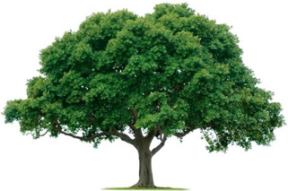 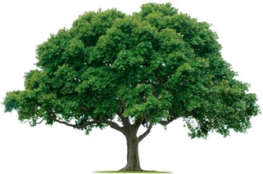 OAKRIDGE NEIGHBORHOOD ASSOCIATIONApril Board Meeting Monday, April 8, 2019 at 7:00 P.M.David & Sharon Parrish’s House(2526 Pepperidge Drive)Board Meeting MinutesCALL TO ORDER: Quorum (9 members present or 7 members for decisions under $500)See attached list of attendees.  A quorum was met.  The meeting opened at 7:00 PM MINUTES: Sharon Parrish, SecretaryFebruary 4, 2019 – Board Meeting.  These minutes were motioned for approval by David Parrish, seconded by Dwight Davis and approved unanimously. TREASURY: Keith Engler, Treasurer Keith Engler sent the board an email on April 7, 2019 which showed remaining funds and a Profit and Loss table.  These were not discussed.  See attached.  OLD BUSINESS: Dianne Winter presented the slate of Officers and Directors as developed by the Nominating Committee.  See attached.  A Director for District 6 has still not been found.  Joan Nichols said she would reach out to people on her crime watch list.  The nominees will be featured in the newsletter.  Joan offered to develop a survey  for members to vote online to confirm the current nominees or write in other candidates.  A solicitation on Next Door would also be conducted.  NEW BUSINESS:The general membership drive is underway.  We have already collected $440.00 for the 2019-2020 year.The May neighborhood party will be on Saturday, May 18, 2019, at the Duck Creek Golf Club parking lot, from 4:00 – 7:00 PM.  Signs at the entrances will need to be put up.  The city trailer will be used as well as a bounce house and possibly a booth for the local animal shelter.  Besides the usual hot dogs and hamburgers with all the “fixins”, cotton candy and snow cones are a possibility.     COMMENTS AND ANNOUNCEMENTS:Joan Nichols distributed the March crime report reflecting four vehicular related burglaries.NEXT BOARD MEETINGMonday, May 6, 2019Time: 7:00 PMLocation: David and Sharon Parrish, 2526 Pepperidge Drive NEXT GENERAL MEMBERSHIP MEETING Date: Thursday, May 16, 2019Time:  6:30 pm social, 7:00 pm meeting Location:  Duck Creek Golf Course Meeting RoomADJORNMENT – The meeting adjourned at 8:25 PM.